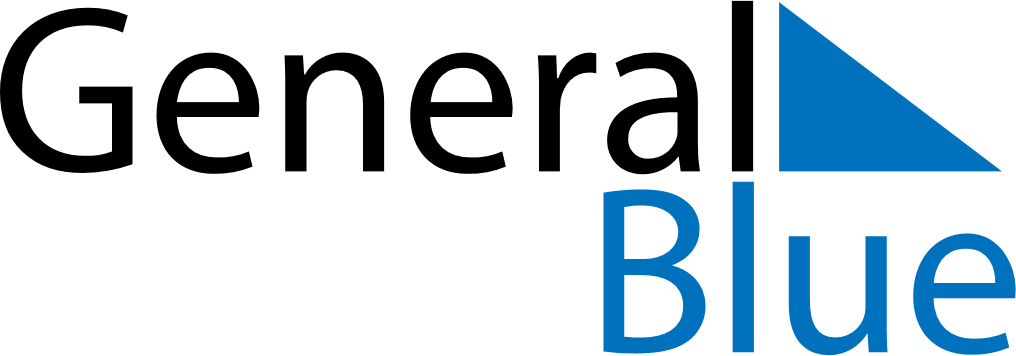 May 2024May 2024May 2024May 2024May 2024May 2024Aros, Viken, NorwayAros, Viken, NorwayAros, Viken, NorwayAros, Viken, NorwayAros, Viken, NorwayAros, Viken, NorwaySunday Monday Tuesday Wednesday Thursday Friday Saturday 1 2 3 4 Sunrise: 5:16 AM Sunset: 9:13 PM Daylight: 15 hours and 56 minutes. Sunrise: 5:14 AM Sunset: 9:15 PM Daylight: 16 hours and 1 minute. Sunrise: 5:11 AM Sunset: 9:18 PM Daylight: 16 hours and 6 minutes. Sunrise: 5:08 AM Sunset: 9:20 PM Daylight: 16 hours and 11 minutes. 5 6 7 8 9 10 11 Sunrise: 5:06 AM Sunset: 9:23 PM Daylight: 16 hours and 16 minutes. Sunrise: 5:03 AM Sunset: 9:25 PM Daylight: 16 hours and 21 minutes. Sunrise: 5:01 AM Sunset: 9:27 PM Daylight: 16 hours and 26 minutes. Sunrise: 4:58 AM Sunset: 9:30 PM Daylight: 16 hours and 31 minutes. Sunrise: 4:56 AM Sunset: 9:32 PM Daylight: 16 hours and 36 minutes. Sunrise: 4:53 AM Sunset: 9:35 PM Daylight: 16 hours and 41 minutes. Sunrise: 4:51 AM Sunset: 9:37 PM Daylight: 16 hours and 46 minutes. 12 13 14 15 16 17 18 Sunrise: 4:48 AM Sunset: 9:39 PM Daylight: 16 hours and 51 minutes. Sunrise: 4:46 AM Sunset: 9:42 PM Daylight: 16 hours and 55 minutes. Sunrise: 4:44 AM Sunset: 9:44 PM Daylight: 17 hours and 0 minutes. Sunrise: 4:41 AM Sunset: 9:46 PM Daylight: 17 hours and 5 minutes. Sunrise: 4:39 AM Sunset: 9:49 PM Daylight: 17 hours and 9 minutes. Sunrise: 4:37 AM Sunset: 9:51 PM Daylight: 17 hours and 14 minutes. Sunrise: 4:35 AM Sunset: 9:53 PM Daylight: 17 hours and 18 minutes. 19 20 21 22 23 24 25 Sunrise: 4:32 AM Sunset: 9:55 PM Daylight: 17 hours and 23 minutes. Sunrise: 4:30 AM Sunset: 9:58 PM Daylight: 17 hours and 27 minutes. Sunrise: 4:28 AM Sunset: 10:00 PM Daylight: 17 hours and 31 minutes. Sunrise: 4:26 AM Sunset: 10:02 PM Daylight: 17 hours and 35 minutes. Sunrise: 4:24 AM Sunset: 10:04 PM Daylight: 17 hours and 39 minutes. Sunrise: 4:22 AM Sunset: 10:06 PM Daylight: 17 hours and 43 minutes. Sunrise: 4:21 AM Sunset: 10:08 PM Daylight: 17 hours and 47 minutes. 26 27 28 29 30 31 Sunrise: 4:19 AM Sunset: 10:10 PM Daylight: 17 hours and 51 minutes. Sunrise: 4:17 AM Sunset: 10:12 PM Daylight: 17 hours and 55 minutes. Sunrise: 4:15 AM Sunset: 10:14 PM Daylight: 17 hours and 58 minutes. Sunrise: 4:14 AM Sunset: 10:16 PM Daylight: 18 hours and 2 minutes. Sunrise: 4:12 AM Sunset: 10:18 PM Daylight: 18 hours and 5 minutes. Sunrise: 4:11 AM Sunset: 10:20 PM Daylight: 18 hours and 9 minutes. 